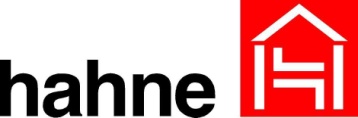 LEISTUNGSVERZEICHNISLB 107 IMBERAL® 2K Winter 26BHochflexible, rissüberbrückende, 2-komp. Bitumen-Kautschuk-Dickbeschichtungzur sicheren Bauwerksabdichtung bei Temperaturen bis -5 °C gem. DIN 18195 Teil 4VorbemerkungDieses Musterleistungsverzeichnis erhebt keinen Anspruch auf Vollständigkeit. Bei der Kostenkalkulation hat der Verwender des Musterleistungsverzeichnisses objektbezogene Gegebenheiten und ggf. nicht aufgeführte Nebenarbeiten zu berücksichtigen. Haftungsansprüche gegenüber dem Verfasser oder dem Hersteller bestehen nicht und können nicht geltend gemacht werden.Bezugsquelle und technische Beratung unter:Heinrich Hahne GmbH & Co KG, Heinrich-Hahne-Weg 11, 45711 Datteln, Tel. 02363/566322, info@hahne-bautenschutz.deBei Arbeiten unter + 5 °C nur frostfreie Produkte verwenden.Folgende Technische Merkblätter sind zu beachten:IMBERAL®  Aquarol Winter 16D  INTRASIT®  1KFlex 54Z  IMBERAL®  RSB 55ZINTRASIT®  DS2 54ZINTRASIT®  Poly-C2 54ZINTRASIT®  FSM 55ZIMBERAL®  FAB 89ZHIMBERAL®  Multidrain 89VIMBERAL®  AS Multidrain 89VINTRASIT®  FSM Winter 56ZHADAPLAN® T2 12EINTRASIT®  RZ1 55HSPPos.MengeBeschreibungEP/€GP/€1.1.1Wandquerschnittsabdichtung gem. DIN 18195m²Die Horizontalabdichtung erfolgt in allen aufgehenden Wänden. Die Abdichtung sollte auf der Bodenplatte oder auf der ersten Steinlage verlegt werden. Als Abdichtung können Bitumen-Dachdichtungsbahnen, Bitumen-Dachbahnen bzw. Kunststoff-Dichtungsbahnen (müssen bitumenverträglich sein) eingesetzt werden1.1.2*Alternativ*Wandquerschnittsabdichtung gem. PlanungsrichtlinieHorizontalabdichtung auf der Bodenplatte unterhalb der ersten Steinlage. Bei Außenwänden Überstand der Abdichtung ca. 10 cm nach innen, und außen fortlaufend über die Fundamentvorderkante etwa 10 cm auf die Stirnfläche führen. Der Auftrag erfolgt in 2 Arbeitsgängen. Abweichend von der DIN 18195 kommen, aufgrund der besseren Einbindung in die anzuschließenden Abdichtungslagen, 2-komp. flexible Dichtungsschlämmen zum EinsatzVerbrauch:INTRASIT®  Poly-C1 54Z:   3,5 kg/m²IMBERAL®  RSB 55Z:   3,2 kg/m²Pos.MengeBeschreibungEP/€GP/€1.1.3*Bedarf*lfd.M.Bewegungsfugen im BodenBewegungsfugen in der Bodenplatte mit bitumenverträglichem Fugenabdeckband in 240 mm Breite abdichten. Den Polyestervliesrand mit IMBERAL® 2K Winter 26B aufkleben und später in die Flächen-abdichtung einbinden. In Sonderfällen (hohe Zugkräfte) kann das Band mit HADAPLAN® T2 12E Bauharz aufgeklebt werdenVerbrauch:IMBERAL® 2K Winter 26B: ca.   1 kg/lfd.M. FugenbandIMBERAL® FAB 89ZH:   1 m/lfd.M.1.1.4kgVorbereiten des UntergrundesEntfernen von Staub, Schmutz, Mörtelresten, Sinter-schichten u.a. haftungsvermindernden Teilen von Wand-flächen, Fundamentoberflächen und –vorderkanten. Der Untergrund muss eisfrei sein. Offene Fugen und Ausbrüche > 5 mm mit frostbeständigem (bis -5 °C), poly-mervergüteten Spezialmörtel verschließenVerbrauch:INTRASIT® FSM Winter 56Z:   2 kg/l Hohlraum1.1.5lfd.M.HohlkehleAnlegen von Hohlkehlen in allen Innenecken. Eine Flankenlänge von etwa 2 cm ist ausreichend.Die Ausbildung der Hohlkehlen erfolgt bei Temperaturen im Frostbereich ausschließlich mit dem frostbeständigem (bis -5 °C), polymervergüteten Spezialmörtel. Fasen aller Außenecken und –kantenVerbrauch:INTRASIT® FSM Winter 56Z:   2 kg/lfd.M.1.1.6*Bedarf*m²ZwischenabdichtungBei Gefahr der negativen Wasserbelastung auf KMB kann eine Zwischenabdichtung aus mineralischer oder flexibler Dichtungsschlämme erfolgen. Verarbeitungs-temperaturen für Dichtungsschlämmen + 5°C bis + 35°CVerbrauch:Mineralische DichtungsschlämmeINTRASIT®  DS2 54Z:   4 kg/m²Flexible DichtungsschlämmenINTRASIT®  Poly-C2 54Z, INTRASIT® 1KFlex 54Z:       ca. 3,5 kg/m²ReaktivabdichtungIMBERAL®  RSB 55Z:   3,2 kg/m²1.1.7m²Grundierung der WandflächeZur Staubbindung, Verfestigung und Haftvermittlung Auftragen der patentierten, wässrigen Grundierung IMBERAL®  Aquarol Winter 16D im Streich-, Roll- oder Spritzverfahren bei Temperaturen bis –5 °CVerbrauch: IMBERAL®  Aquarol Winter 16D:   0,15-0,25 kg/m² 1.1.8*Bedarf*Abdichtung des SpritzwasserbereichsSpritzwasserbereich mit starren oder flexiblen Dichtungs-schlämmen abdichten sofern ein Putzsockel vorgesehen ist. Der Schlämmaufrag erfolgt von mind. 30 cm oberhalb GOK, bis ca. 20 cm unterhalb GOK. Verarbeitungstempe-raturen für Dichtungsschlämmen + 5 °C bis + 35 °CPos.MengeBeschreibungEP/€GP/€m²Verbrauch:Mineralische DichtungsschlämmeINTRASIT®  DS2 54Z:   4 kg/m²Flexible DichtungsschlämmenINTRASIT®  Poly-C2 54Z, INTRASIT® 1KFlex 54Z:       ca. 3,5 kg/m²ReaktivabdichtungIMBERAL®  RSB 55Z:   3,2 kg/m²1.1.9m²Kratz- und FüllspachtelungDünnschichtiger Auftrag zum Verschließen von Poren (Beton) bzw. Egalisierung profilierter Untergründe. Die Kratzspachtelung muss mindestens 24 Stunden vor Beginn der Beschichtungsarbeiten durchgeführt werden.Verbrauch:IMBERAL® 2K Winter 26B:   1 kg/m² bei BetonflächenIMBERAL® 2K Winter 26B:   1-3 kg/m² bei Mauerwerk1.1.10*Bedarf*StkEinbinden von DurchdringungenRohre hohlkehlenartig mit Gewebestreifen eindichten. Einklemmfolien und Tellerrandanschlüsse ebenfalls mit Gewebe verstärken und eindichten.1.1.11*Bedarf*lfd.M.Bewegungsfugen im WandbereichDas Fugenband aus dem Bereich der Bodenplatte weiter-führen, die kaschierten Polyestervlieseinlagen mit IMBERAL® 2K Winter 26B auf die Wandflächen verkleben und später in die Flächenabdichtung einbindenVerbrauch:IMBERAL® 2K Winter 26B:   ca. 1 kg/lfd.M. FugenbandIMBERAL® FAB 89ZH:   1 m/lfd.M.1.1.12m²Abdichtung der WandflächenAufbringen der Abdichtungsmasse im Spachtel- oder Spritzverfahren (hahne PP 99). Der Auftrag muss 2-lagig erfolgen, kann jedoch frisch in frisch durchgeführt werdenMindestverbrauch gem. DIN 18195 Teil 4:IMBERAL®2K Winter 26B:   4,1 kg/m²entspricht 3 mm Trockenschichtdicke1.1.13m²Schutz und DränschichtenSchutzschicht nach vollständiger Durchtrocknung der Flächenabdichtung aus einer mit Gleitvlies versehenen Noppenbahn vorschriftsmäßig anbringen und verwahren. Die Bahn muss in die Ringdrainage eingebunden werdenVerbrauch:IMBERAL® Multidrain 89V:   1,05 m²/m²IMBERAL® AS Multidrain 89V:   1 m/lfd.M.1.1.14*Alternativ*m²Schutz und DränschichtenAlternativ können Polystyroldränplatten, Perimeterdämm-platten o.ä. Schutzplatten, die keine punktuelle Belastung auf die Abdichtung ausüben mit IMBERAL® 2K Winter 26B auf die vollständig abgetrocknete Abdichtungs-schicht verklebt werden. Im Bereich der Hohlkehle muss ein Anschrägen der Platten erfolgen. Eine mechanische Beanspruchung der Hohlkehle z.B. durch Schub-spannungen ist auszuschließen.Verbrauch:IMBERAL® 2K Winter 26B:   1,5 kg/m²bei punktweiser VerklebungPos.MengeBeschreibungEP/€GP/€1.1.15m²Vorbereiten des UntergrundesEntfernen von Staub, Schmutz, Mörtelresten, Graten, Sinterschichten u.a. haftungsvermindernden Teilen von der Bodenplattenoberfläche1.1.16m²Kratzspachtelung der BodenflächeDünnschichtiger Auftrag zum Verschließen von PorenVerbrauch:IMBERAL® 2K Winter 26B:   1 kg/m²1.1.17m²Abdichtung der BodenflächenAufbringen der Abdichtungsmasse im Spachtel- oder Spritzverfahren (hahne PP 99). Der Auftrag muss 2-lagig erfolgen, kann jedoch frisch in frisch durchgeführt werden.Mindestverbrauch gem. DIN 18195 Teil 4:IMBERAL® 2K Winter 26B:   4,1 kg/m²entspricht 3 mm Trockenschichtdicke1.1.18m²FußbodenaufbauNach vollständiger Durchtrocknung der Abdichtungslage Auflegen einer bitumenverträglichen Gleitfolie als Schutz-und Trennlage. Anschließend kann weiterer Aufbau erfolgenVerbrauch:PE-Folie:   2,1 m²/m² 